บันทึกข้อความ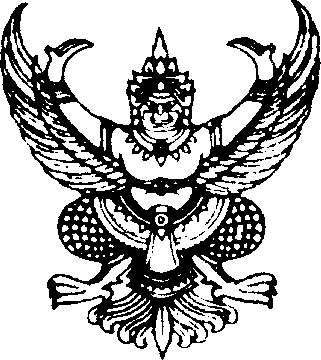 ส่วนราชการ  ฝ่ายอำนวยการ สภ.เมืองที	โทร.  0 4451 4423ที่ 0018(สร).(29)/-	วันที่ 29 มีนาคม  ๒๕๖7เรื่อง รายงานแผนและผลการใช้จ่ายงบประมาณ ประจำปีงบประมาณ พ.ศ.2567 (รอบ 6 เดือน)……………………………………………………………………………………………………………………………………………………………………………………………………………………………………………………………………………………………………………………………………………………………………………………………………………………………เรียน  ผกก.สภ.เมืองทีตามที่สำนักงานคณะกรรมการป้องกันแปราบปรามการทุจริตแห่งชาติ (สำนักงาน ป.ป.ช.) ได้ดำเนินโครงการประเมินคุณธรรมและความโปร่งใสในการดำเนินงานของหน่วยงานภาครัฐ (Integrity and Transparency Assessment :ITA) ระยะที่ 2 (พ.ศ.2566-2570) เพื่อยกระดับและพัฒนาการส่งเสริม คุณธรรมและความโปรงใสในการดำเนินงานของสถานีตำรวจ ทั้งในระดับนโยบายและระดับปฏิบัติได้ ตาม ยุทธศาสตร์ชาติ 20 ปี (พ.ศ.2561-2580) ด้านการปรับสมดุลและพัฒนาระบบการบริหารจัดการภาครัฐ ตลอดจนแผนแม่บทภายใต้ยุทธศาสตร์ชาติ ประเด็นการต่อต้านการทุจริตและประพฤติมิชอบ นั้นฝ่ายอำนวยการ ได้จัดทำข้อมูลรายงานแผนและผลการใช้จ่ายงบประมาณ รอบ 6 เดือนแรก หรือ 2 ไตรมาส ของปีงบประมาณ พ.ศ.2567 (ตุลาคม 2566 – มีนาคม 2567) และนำมาสรุปผลการใช้ จ่ายงบประมาณที่ผ่านมา  ตามโครงการประเมินคุณธรรมและความโปร่งใสในการดำเนินงานของหน่วยงาน ภาครัฐ (Integrity and Transparency Assessment :ITA) ของสำนักงานคณะกรรมการป้องกันและ ปราบปรามการทุจริตแห่งชาติ เรียบร้อยแล้ว รายละเอียดตามเอกสารแนบจึงเรียนมาเพื่อโปรดทราบ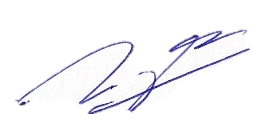 				พ.ต.ท.	(วสิษฐ์พล  สุพรรณดี)  สว.อก.สภ.เมืองที    ทราบ- ดำเนินการเผยแพร่ข้อมูลภายในไตรมาสที่ 2 ของปีงบประมาณ พ.ศ.2567 เพื่อให้ทราบ โดยทั่วกัน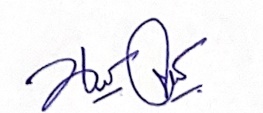 พ.ต.อ.(นรวิชญ์  จุลวานิช)   ผกก.สภ.เมืองที